Praktiskais darbs Nr10Komunikācijas tīkla modeļa pētīšanaKOMUNIKĀCIJAS TĪKLA MODELIS	Сеть связи - это среда для транспортировки потоков различной физической природы между пространственно распределенными точками.1. Исходные данные:γ - вектор скорости потока запросов в узлах сети,n - вектор количества сервисных каналов в узлах сети,μ - вектор интенсивности обслуживания запроса в узлах сети,R - матрица вероятностей перехода обслуживаемых запросов в i-м узле в j-узле        продолжение службы,N - количество узлов в сети, N = 52. Цель исследования:1. Определите совокупную интенсивность потоков запросов на каждом узле сети.2. Чтобы определить каждый из отдельных узлов как M / M / n-сеть MAS, определите показатели эффективности эффективности обслуживания запроса в сетевых узлах.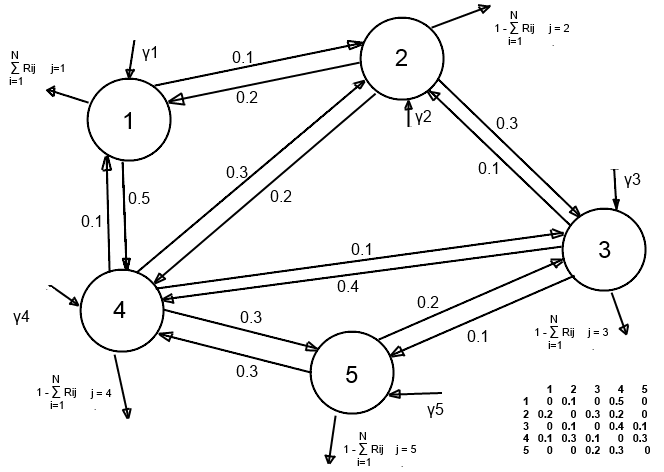 UZDEVUMU VARIANTI(Varianta numurs – kolonnas numurs)Atrisinājums: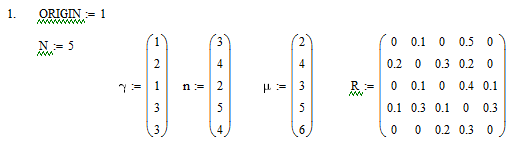 2. Решение системы линейных алгебраических уравнений для определения вектора λ: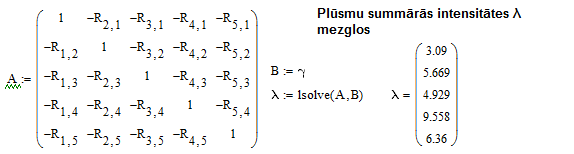 3. Вектор нагрузки сервисного канала в r узлах: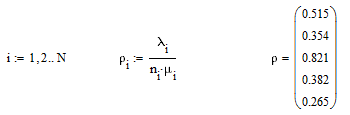 ВНИМАНИЕ: Если узел ρ_i> 1, то необходимо увеличить n в этом узле.4. Вектор вероятности PO, что каналы в узлах свободны: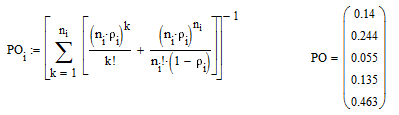 5. PKi, j вычисление вероятности того, что i-узел содержит j запросов.     N - количество узлов в сети, S - количество запросов на узел.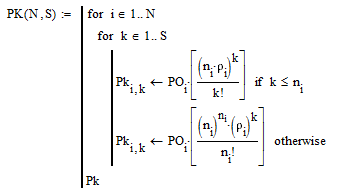 Номер строки i - номер узла (i = 5),Номер столбца j - количество запросов в узле (j = 10).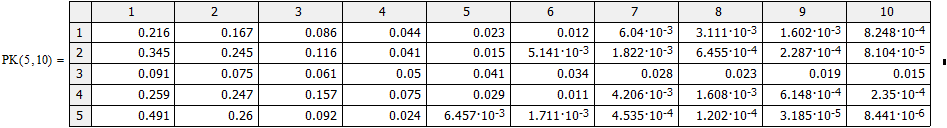 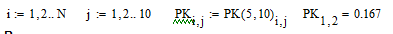 Например, P (3,2) = 0,075 - это вероятность того, что узел 3 имеет 2 запроса6 Расчет вероятностного распределения запросов по сетевому узлу: PKS = P (k1, k2,…, km)PKS - это вероятность того, что у узла 1 будет k1 запросов, у узла 2 будет k2 запросов… у м узла будет км запросов.Piemēram, ja k1 = 1	k2 = 2	k3 = 2	k4 = 1	k5 = 1, tādā gadījumā būs: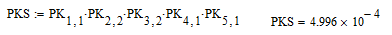 7. Среднее количество запросов на очередь в узле i: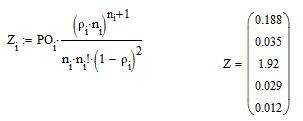 8. Среднее время ожидания в узле i: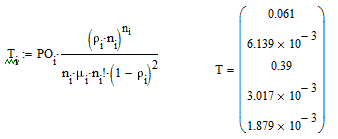 9. Среднее количество занятых каналов в узле i: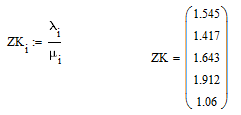 10. Среднее количество запросов в узле i: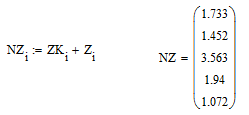 11. Среднее время запроса с сетью: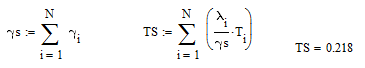 12345678910111213142334313424522132455243434112432364252122312312331632132335312552156443123456789101112131412334234353412213453434423243212212323133313112453143225342133314243461234567891011121314n = 32354354343543n = 43433242454434n = 25242433235332n = 53525524432445n = 33243342523254